This document contains the following attachments:–	Att.1: Previous TDD update (Meeting H)–	Att.2: Previous CfTGP update (Meeting H)______________________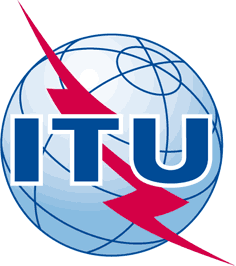 INTERNATIONAL TELECOMMUNICATION UNIONTELECOMMUNICATION
STANDARDIZATION SECTORSTUDY PERIOD 2017-2020INTERNATIONAL TELECOMMUNICATION UNIONTELECOMMUNICATION
STANDARDIZATION SECTORSTUDY PERIOD 2017-2020FGAI4H-J-015FGAI4H-J-015INTERNATIONAL TELECOMMUNICATION UNIONTELECOMMUNICATION
STANDARDIZATION SECTORSTUDY PERIOD 2017-2020INTERNATIONAL TELECOMMUNICATION UNIONTELECOMMUNICATION
STANDARDIZATION SECTORSTUDY PERIOD 2017-2020ITU-T Focus Group on AI for HealthITU-T Focus Group on AI for HealthINTERNATIONAL TELECOMMUNICATION UNIONTELECOMMUNICATION
STANDARDIZATION SECTORSTUDY PERIOD 2017-2020INTERNATIONAL TELECOMMUNICATION UNIONTELECOMMUNICATION
STANDARDIZATION SECTORSTUDY PERIOD 2017-2020Original: EnglishOriginal: EnglishWG(s):WG(s):PlenE-meeting, 30 September – 2 October 2020E-meeting, 30 September – 2 October 2020DOCUMENTDOCUMENTDOCUMENTDOCUMENTDOCUMENTSource:Source:TG-MCH Topic DriverTG-MCH Topic DriverTG-MCH Topic DriverTitle:Title:Updates for Maternal and child health (TG-MCH)Updates for Maternal and child health (TG-MCH)Updates for Maternal and child health (TG-MCH)Purpose:Purpose:DiscussionDiscussionDiscussionContact:Contact:Raghu Dharmaraju, Hafsa Mwita
Wadhwani AI, India; Zanzibar University, TanzaniaRaghu Dharmaraju, Hafsa Mwita
Wadhwani AI, India; Zanzibar University, TanzaniaEmail: rdharmaraju@gmail.com, hafsa.m.mwita@gmail.comAbstract:This document contains the Updates for Maternal and child health (TG-MCH) for the FG-AI4H meeting in E-meeting, 30 September – 2 October 2020.